Helping Mothers Survive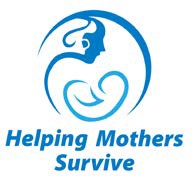 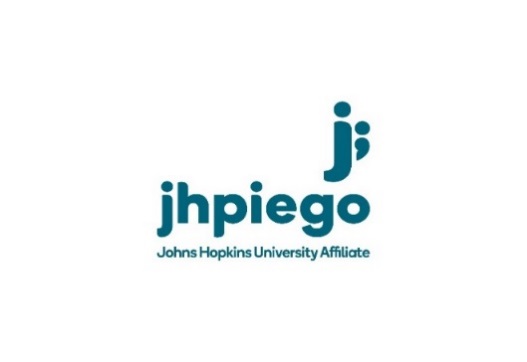 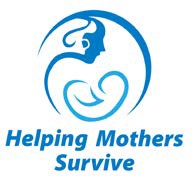 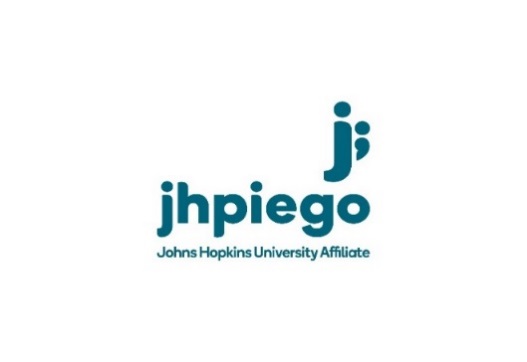 Prolonged and Obstructed LaborOSCE 1: Assessing if the woman with indications meets criteria for VABRead the following guidelines to learners:The purpose of this activity is to assess your ability to make clinical decisions while providing care to a client in a simulated environment.   For this station assume you are alone in a facility with operative capacity.  You have all equipment and supplies necessary for a normal vaginal birth and for comprehensive emergency management.I will provide all the essential information at the start of each OSCE station.Ask me to clarify any questions prior to beginning.  Once the OSCE has started, I will only provide information about the results of any assessment you do. From the start of the OSCE, you will have 4 minutes to complete each station.Talk to and care for the woman in front of you exactly as you would in real life. Even though I am both the examiner and acting as the woman in labor, please speak to me as if I am the woman.Be explicit in verbalizing your clinical findings and subsequent decisions.If you give a medication, you must state what you are giving, the dose, the route, and why you are giving it.Pass score is 10/13            Participant name or ID# ____________________  Date ___________________OSCE 1: Assessing if the woman with indications meets criteria for VABScore __________/13                Pass score is 10/13            Pass / Fail    (circle one)Instructions for the ExaminerReview the instructions for the learner.Wear the birthing simulator with the baby’s head in LOA position. Observe only; do not intervene during the learner’s demonstration. In the items below you will see instructions to you in italics.  Follow these instructions.Learners must complete each action within each step in order to receive credit for accurately completing that step. Do NOT give information for assessments they do not make.Hold feedback until the end of the assessment for all learners.Read the following to the learner: “I have been pushing for 3 hours and have still not given birth. I only began pushing after my provider told me my cervix was completely dilated and I had the urge to push. This is my 3rd vaginal birth. I have never had a cesarean birth. My due date is tomorrow. I am exhausted after 15 hours in labor. My vital signs have been normal. The provider told me that the baby’s heart rate is too slow and needs to be born quickly. I have not had any vaginal bleeding and my membranes have been ruptured for 3 hours. The liquor is meconium stained. Please conduct an examination to decide if I meet criteria for a vacuum-assisted birth.”OSCE ITEMS***Note that checklist is for assessment only, not for instruction***Performed to standardPerformed to standardOSCE ITEMS***Note that checklist is for assessment only, not for instruction***YesNoThroughout the OSCE, evaluate respectful care. Observe the learner’s communication with the woman.  Learners should be respectful, supportive, tell you what they are doing and why. You will score respectful care at the end.Check appropriate box for each itemCheck appropriate box for each item1.1Introduces self. Explains that s/he will conduct a rapid abdominal and vaginal examination to decide how best to care for her and her baby.1.2Washes hands with soap and water or alcohol based hand rub. 1.3Checks abdomen for a horizontal ridge across lower abdomen and uterine tenderness.There is no horizontal ridge.1.4Assesses contractions.If contractions are assessed, act as if a painful contraction is coming and say you are having 4 contractions in 10 minutes, each one lasting 40-50 seconds.1.5Feels abdomen to confirm/assess for fetal presentation and position, estimated fetal weight. Response: LOA, estimated weight 3500g.1.6Checks fetal heart rate. If FHR is checked, say, “90 bpm”1.7Assesses descent. If descent is checked, the correct response should be 0-1/51.8Washes hands and puts on exam gloves.1.9Asks the woman to relax and relax her legs open. If asked, say, “there is no vulvar edema”.1.10Puts on sterile gloves. Performs VEResponse: LOA, 0 to -1/-2 station, no caput or molding.   1.11Gently removes fingers and looks for blood, meconium and fluid. Removes and disposes of gloves. Washes hands.If asked, say, “liquor is meconium stained”1.12Shares findings with the woman: Second stage is prolonged and there are signs of fetal distress. You are a good candidate for a VAB.1.13Ensured privacy and confidentiality. Provided respectful care and good communication. Told you what was to happen and why, and informed you of the findings.